Блинов Владимир Павлович 1924г.р.                             Медаль «За отвагу»Звание: красноармеец 
в РККА с 05.01.1942 года Место призыва: Малоярославецкий РВК, Московская обл., Малоярославецкий р-н  № записи: 27759352Архивные документы о данном награждении: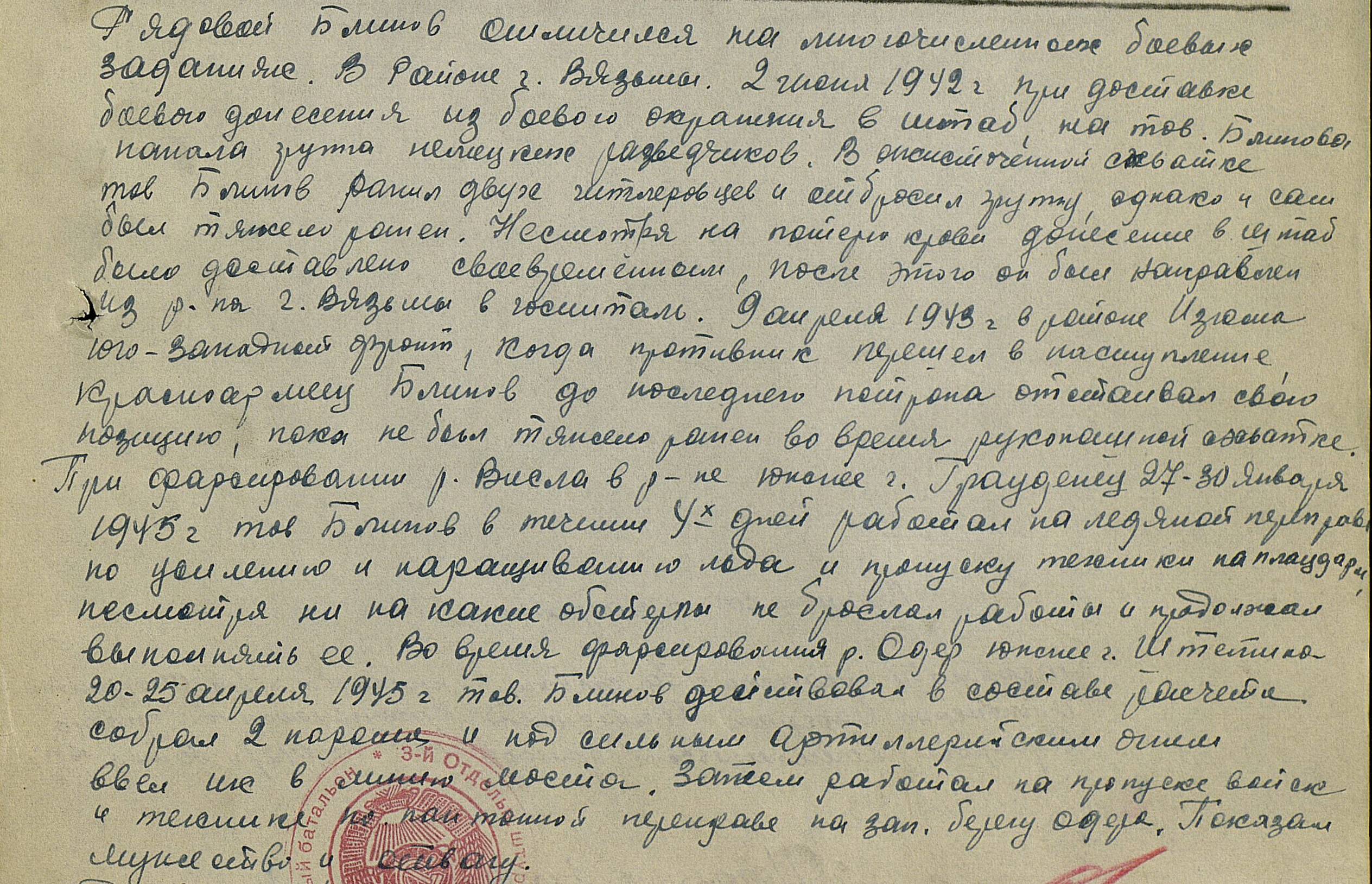 